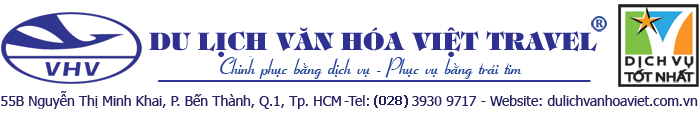 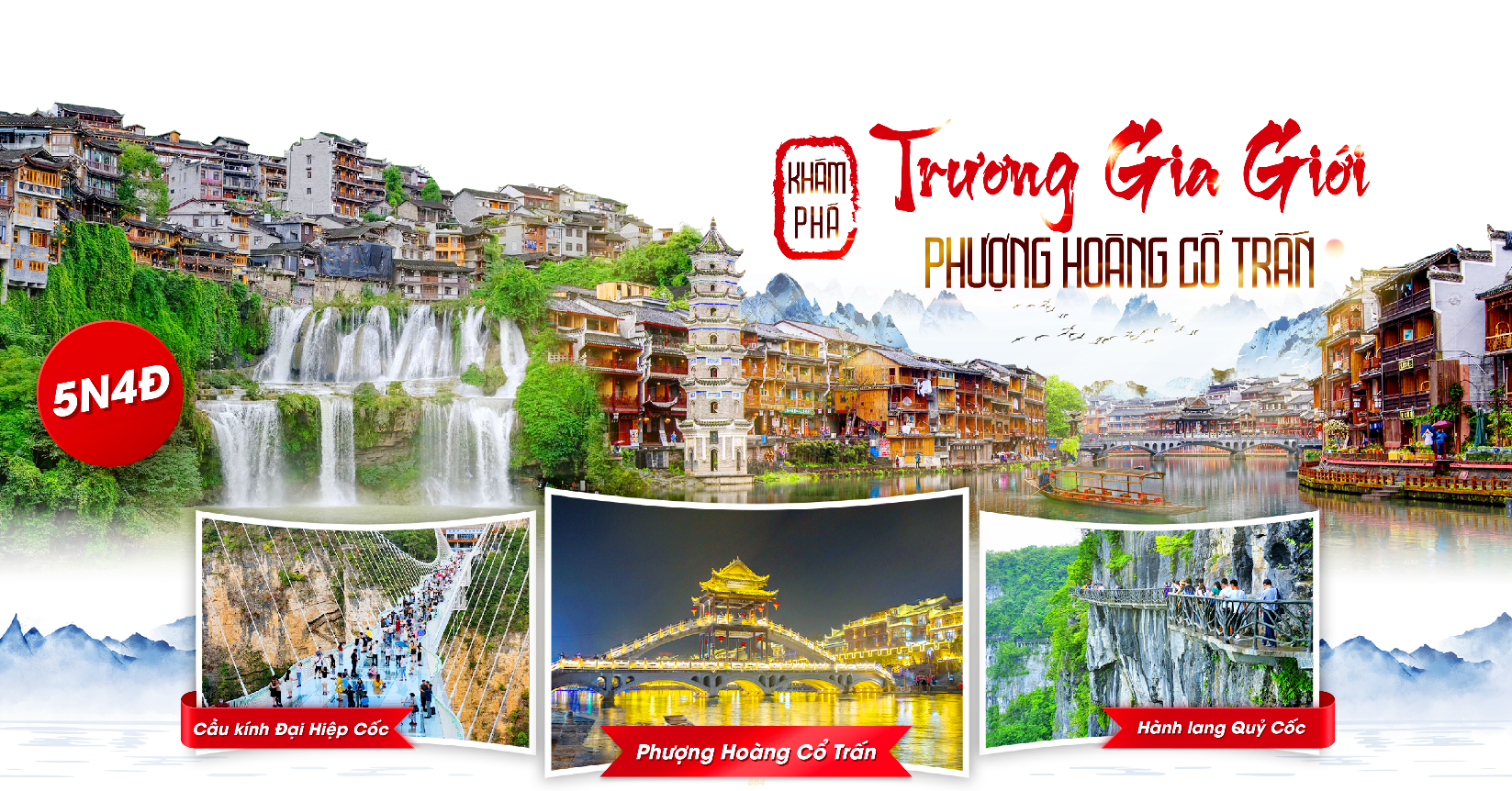 Thời gian: 05 Ngày 04 ĐêmHàng không: VietjetĐiểm Tham Quan:√ Trương Gia Giới: Thiên Môn Sơn (Cổng Trời), Hành Lang Kính, Bảo Tàng Tranh Quân Thanh, Xem Biểu Diễn (Tự Phí): Rạng Rỡ Sương Tây, Thiên Cổ Tình, Cửu Ca Sơn Quỷ√ Phượng Hoàng Cổ Trấn: Du thuyền Sông Đà Giang, Thành lầu Đông Môn, Tháp Vạn Dân, Phố cổ Thạch Bàn√ Phù Dung Trấn: Cổ Trấn treo lơ lửng trên Thác Nước.HÀNH TRÌNHQuý khách tập trung tại sân bay Tân Sơn Nhất vào lúc 12h30 trưa và làm thủ tục khởi hành đi Trương Gia Giới trên chuyến bay VJ2552 15:30-20:30 của hãng hàng không VIETJET. Nghỉ đêm tại khách sạn ở Trương Gia Giới.Sáng: Quý khách di chuyển đến tham quan [Phù Dung trấn] là trấn cổ ngàn năm tọa lạc trên thượng nguồn một dòng thác lớn, xuyên qua thác nước vào trong trấn, không chỉ khoác trên mình một nét đẹp thanh bình mà còn vô cùng quyến rũ với những thác nước hùng vĩ dưới thị trấn. Nhìn từ xa Phù Dung Trấn như được treo lơ lửng trên những thác nước. Quý khách có thể dạo bước trên con đường trải đá cổ kính, ghé thăm Cung Ba Vương và tham quan bối cảnh Phim đình đám “PHÙ DUNG TRẤN”.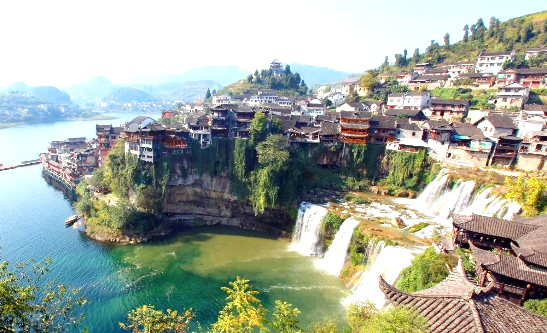 Trưa: Đoàn dùng cơm trưa và đoàn khởi hành về Phượng Hoàng Cổ Trấn. (khoảng 4 tiếng đi xe).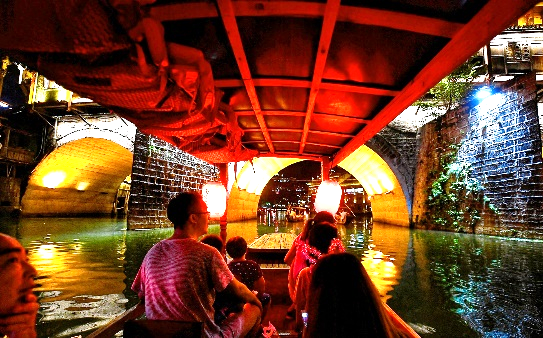 Tối: Sau khi ăn tối đoàn ngồi du thuyền trên sông Đà Giang ( chi phí tự túc), và thưởng thức cảnh đẹp về đêm, tự do mua sắm quà lưu niệm tại Cổ Trấn. Nghỉ đêm tại khách sạn ở Phượng Hoàng. Sáng: Đoàn ăn sáng tại khách sạn, sau đó tham quan Thành Cổ Phượng Hoàng (được nhà văn Tân Tây Lan Alley Rewi khen ngợi là nơi đẹp nhất Trung Quốc, là một thành cổ nhỏ bé nằm ở tỉnh Hồ Nam - Trung Quốc, với những ngôi nhà cổ áp sát vào núi và soi mình xuống dòng Đà Giang).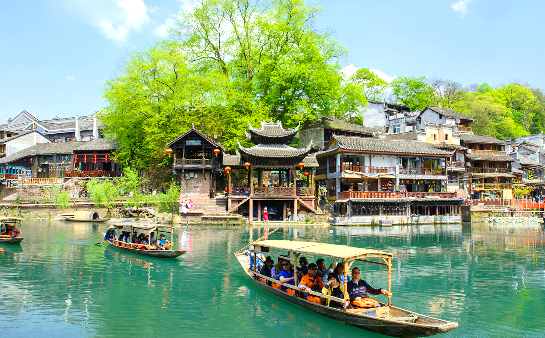 Trưa: Đoàn ăn trưa sau đó tham quan Hồng Kiều, Thành lầu Đông Môn, tháp Vạn Dân, phố cổ Thạch Bàn,…Tối: Sau khi ăn tối, Đoàn tham quan Tháp 72 tầng Kỳ Lâu, cao 38m rộng 28m và sâu 21m cùng buổi biểu diễn ánh sáng nghệ thuật mang đến trải nghiệm thị giác chưa từng có cho du khách (chi phí đã bao gồm) Nghỉ đêm tại khách sạn ở Trương Gia Giới.Sáng: Sau bữa sáng đoàn tham quan [Thiên Môn Sơn] (bao gồm cáp treo) nơi đây được mệnh danh là Núi thần Tương Tây “Hồn của Vũ Lăng”. Quý khách sẽ được trải nghiệm cáp treo vượt núi dài nhất thế giới, thưởng thức phong cảnh đẹp như tranh thủy mặc. Thiên Môn Sơn với nền văn hoá lâu đời, đươc mệnh danh là tâm hồn của núi Vũ Lăng, đồng thời cũng được xem là ngọn núi linh thiêng nhất khu vực Tương Tây. Đỉnh núi, khe đá, suối mát, nước trong, tất cả tạo nên một bức tranh thiên nhiên hùng vỹ nhưng cũng đầy thơ mộng. Ngoài ra quý khách còn được dạo bước trên con đường thuỷ tinh hay còn gọi là [Sạn đạo Kính] (đã bao gồm giày đi trên kính), đi qua [Hành lang Quỷ Cốc], tham quan Cổng Trời – còn gọi là Động Thiên Môn.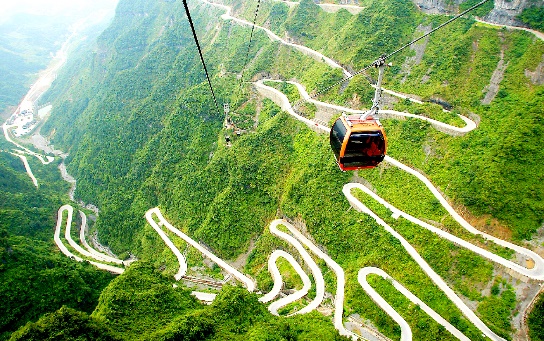 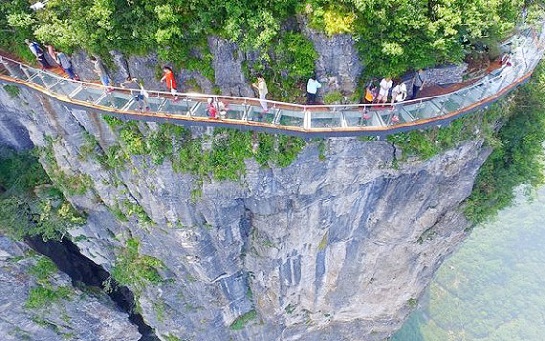 - Sau khi ăn trưa, quý khách mua sắm tại cửa hàng Linh Chi hoặc thuốc bắc.Tối: Quý khách dùng cơm tối, sau đó có thể xem show biểu diễn nổi tiếng THIÊN CỔ TÌNH hoặc CỬU CA SƠN QUỶ Giá 380RMB/khách (Chi Phí Tự Túc).Nghỉ đêm tại khách sạn ở Trương Gia Giới.Sáng: Sau khi ăn sáng, đoàn khởi hành đi tham quan:Họa Viện Quân Thanh là nơi khách du lịch có cơ hội được trải nghiệm và chiêm ngưỡng những bức họa bằng cát do các nghệ sĩ xưa thực hiện một cách tài hoa. Những bức họa mang nét đặc trưng của nghệ thuật Trung Hoa cổ đem đến cho du khách những cảm nhận rất riêng.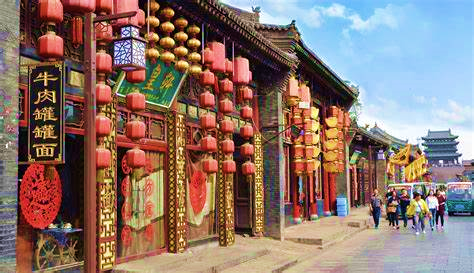 Thành thổ ty – cung điện vua của người Thổ Gia.Quý khách tự do tham quan Phố Khê Bố.Gợi ý ngoài chương trình: Quý khách có thể chọn đi tham quan [Cầu Kính Đại Hiệp Cốc] Giá 380RMB/khách (chi phí tự túc). Đây là cây cầu kính cao và dài nhất thế giới, đứng trên cầu có thể ngắm nhìn toàn cảnh đáy thung lũng sâu 400 m; cây cầu siêu dài với cáp chống gió cho phép bạn tận hưởng trọn vẹn cảm giác kích thích đầy thú vị. Khách sẽ được sử dụng lối đi ưu tiên VIP, kèm theo gói quà tặng “Công nghệ thực tế ảo VR” trải nghiệm cảm giác ngồi trên khinh khí cầu du ngoạn thưởng thức cảnh sắc Đại Hiệp Cốc và Cầu Kính Trương Gia Giới.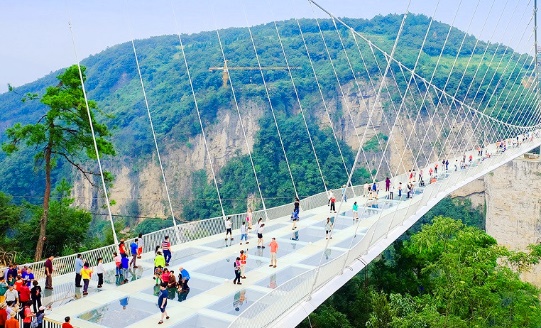 Trưa: Sau khi ăn trưa, Quý khách thưởng thức đặc sản Trà và mua sắm cửa hàng Ngọc Bích.Đến giờ hẹn quý khách dùng cơm tối và HDV đưa đoàn ra sân bay Trương Gia Giới đáp chuyến bay VJ2553 21:30 – 01:00+1 về TP. Hồ Chí Minh, kết thúc chuyến tham quan tốt đẹp.Hẹn gặp lại trong các tour du lịch khác của công ty Du Lịch.** Chú ý: Thứ tự chương trình có thể thay đổi theo sự sắp xếp của Hướng Dẫn Viên để phù hợp với tình hình thực tế nhưng vẫn đảm bảo đầy đủ các điểm tham quan đã nêu trong chương trình.** Điểm shopping: Thuốc bắc, Vàng bạc đá quý, Trà, Tơ lụaChia tay và hẹn gặp lại Quý Khách! Du Lịch Văn Hóa Việt chúc quý khách một chuyến đi thú vị và bổ ích!NGÀY 1  TP. HỒ CHÍ MINH  TRƯƠNG GIA GIỚI                                           (Ăn nhẹ trên máy bay)                  NGÀY 2  TRƯƠNG GIA GIỚI  PHƯỢNG HOÀNG CỔ TRẤN                             (Ăn sáng, trưa, tối)                  NGÀY 3PHƯỢNG HOÀNG CỔ TRẤN  TRƯƠNG GIA GIỚI                              (Ăn sáng, trưa, tối)                  NGÀY 4TRƯƠNG GIA GIỚI  THIÊN MÔN SƠN                                                 (Ăn sáng, trưa, tối)                  NGÀY 5VŨ LĂNG NGUYÊN  TP. HỒ CHÍ MINH                                                 (Ăn sáng, trưa, tối)                  Ngày khởi hành(Chủ nhật hàng tuần)Ngày khởi hành(Chủ nhật hàng tuần)Chuyến bayNgười lớnTrẻ em (2 đến dưới 11 tuổi)Trẻ dưới 2 tuổiNgày khởi hành(Chủ nhật hàng tuần)Ngày khởi hành(Chủ nhật hàng tuần)Chuyến bayNgười lớnKhông có chế độ giường riêngKhông có chế độ giường riêngTháng 4: 21Chuyến bay ngày điVJ2552 15:55 - 20:30 Chuyến bay ngày vềVJ2553  21:30 - 00:15+14.990.00013.990.0004.490.000Tháng 428Chuyến bay ngày điVJ2552 15:55 - 20:30 Chuyến bay ngày vềVJ2553  21:30 - 00:15+16.990.00015.990.0005.090.000Tháng 505,12,19,26Chuyến bay ngày điVJ2552 15:55 - 20:30 Chuyến bay ngày vềVJ2553  21:30 - 00:15+14.990.00013.990.0004.490.000Tháng 6: 02,09,16,23,30Chuyến bay ngày điVJ2552 15:55 - 20:30 Chuyến bay ngày vềVJ2553  21:30 - 00:15+14.990.00013.990.0004.490.000Tháng 707,14,21,28Chuyến bay ngày điVJ2552 15:55 - 20:30 Chuyến bay ngày vềVJ2553  21:30 - 00:15+14.990.00013.990.0004.490.000GIÁ TOUR BAO GỒMVé máy bay khứ hồi theo cùng đoàn.Phí an ninh, phí xăng dầu, thuế sân bay 2 nước.Xe du lịch và vé tham quan theo như chương trình.Thông tin chuyến bay: (có thể thay đổi tùy theo thời điểm xuất vé).Khách sạn 4 sao (phòng 2 hoặc 3 người) và các bữa ăn theo chương trình.Ăn uống theo chương trình, mỗi người 1 chai nước suối 500ml . Trưởng đoàn Công ty du lịch và hướng dẫn viên địa phương suốt tuyến.Bảo hiểm du lịch với mức bồi thường tối đa 30.000$.Quý khách từ 70 tuổi trở lên vui lòng mua mức bảo hiểm tự túc.Hành Lý : 20 kg/Kiện hành lý ký gửi  + 7 kg xách tay cho 1 khách.Phí làm VISA Đoàn Trung Quốc cho khách có hộ chiếu Việt Nam.  GIÁ TOUR KHÔNG BAO GỒMHộ chiếu phải còn thời hạn trên 6 tháng tính đến ngày về (tính từ ngày khởi hành đến kết thúc tour ).Hành lý cá nhân quá trọng lượng quy định Các khoản chi phí cá nhân: điện thoại, giặt ủi, ăn uống trong phòng của khách sạn…Tiền bồi dưỡng cho hướng dẫn viên và tài xế địa phương là 25$ /khách /hành trình.Visa tái nhập Việt Nam cho khách quốc tịch nước ngoài. 2.070.000 vnđ /khách.Chi phí phát sinh nếu chuyến bay huỷ trong trường hợp bất khả kháng: thiên tai, thời tiết, đình công.Phụ thu phòng đơn (nếu có) 75 USD/ Hành Trình - Khách Sạn 4 sao Trung Quốc. Lễ 130 USD/ Hành TrìnhPhí tham quan ngoài chương trình.ĐIỀU KIỆN XIN VISA ĐOÀN TRUNG QUỐCHộ chiếu (còn thời hạn trên 6 tháng tính theo ngày về) + hình 4 x 6 Nền trắng độ phân giải cao đối với Quốc Tịch Việt Nam.ĐIỀU KIỆN HỦY TOUR (Không áp dụng cho Lễ và Tết)Hủy tour ngay sau khi Đại Sứ Quán, Lãnh Sự Quán đã cấp visa: Chi phí huỷ tour là 100% trên tổng giá tour.Hủy tour từ 30 ngày trước ngày khởi hành: Phí huỷ tour là 30% trên tổng giá tour.Hủy tour từ 16 – 29 ngày trước ngày khởi hành: Phí huỷ tour là 60% trên tổng giá tour.Hủy tour từ 08 – 15 ngày trước ngày khởi hành: Phí huỷ tour là 90% trên tổng giá tour.Hủy tour từ 01 – 07 ngày trước ngày khởi hành: Phí huỷ tour là 100% trên tổng giá tour.Thời gian hủy tour được tính cho ngày làm việc, không tính thứ bảy, chủ nhật và các ngày Lễ Tết.LƯU ÝKhi đăng ký tour du lịch, Quý khách vui lòng đọc kỹ chương trình, giá tour, các khoản bao gồm cũng như không bao gồm, các điều kiện hủy tour trong chương trình. Giá chúng tôi đưa ra là giá trung bình áp dụng cho 1 khách lẻ ghép cho đoàn từ 10 khách, trong trường hợp số lượng khách không đủ để khởi hành, công ty sẽ báo trước cho quý khách trước tối thiểu 03 ngày tính từ ngày khởi hành và chuyển khách sang ngày khác gần nhất mà không phải bồi hoàn thêm bất cứ chi phí nào.Quý khách vui lòng hoàn tất thủ tục và thanh toán số tiền tour còn lại trước 3 tuần khởi hành. Trường hợp quý khách đã có visa sẽ được trừ lại 300.000 VND.Không giải quyết cho bất kỳ lý do thăm thân, kinh doanh… để tách đoàn. Tùy vao trường hợp cần thiết muốn tách đoàn khách phải báo trước với công ty và chịu phí theo quy định.Tùy theo điều kiện thực tế mà chương trình tham quan có thể thay đổi hành trình linh động cho phù hợp tuy nhiên các tuyến du lịch vẫn đảm bảo đầy đủ. Các chuyến bay có thể thay đổi vào giờ chót tùy thuộc vào các hãng hàng không và thời tiết.Trường hợp Quý khách không được xuất cảnh và nhập cảnh vì lý do cá nhân, chúng tôi sẽ không chịu trách nhiệm và sẽ không hoàn trả tiền tour.Hồ sơ xin visa sau khi nộp vào Lãnh Sự Quán sẽ không được hoàn trả lại.Sau khi Công ty thông báo ký quỹ mà Quý khách không thanh toán tiền ký quỹ (dù đã đậu visa) đồng nghĩa khách chưa hoàn tất thủ tục thanh toán và được coi là tự hủy tour. Quý khách sẽ không được tham gia chuyến đi và Công ty sẽ áp dụng mức phạt theo quy định mục Hủy vé.Trường hợp khách từ 75 tuổi phải ký giấy xác nhận sức khỏe và đi kèm 1 người thân từ 18 – 55 tuổi.